KOM IHÅG…Motioner till bostadsrätts-föreningens årsstämma 2021
skall vara styrelsen tillhanda senast 2021-02-28Med vänliga hälsningar,Styrelsen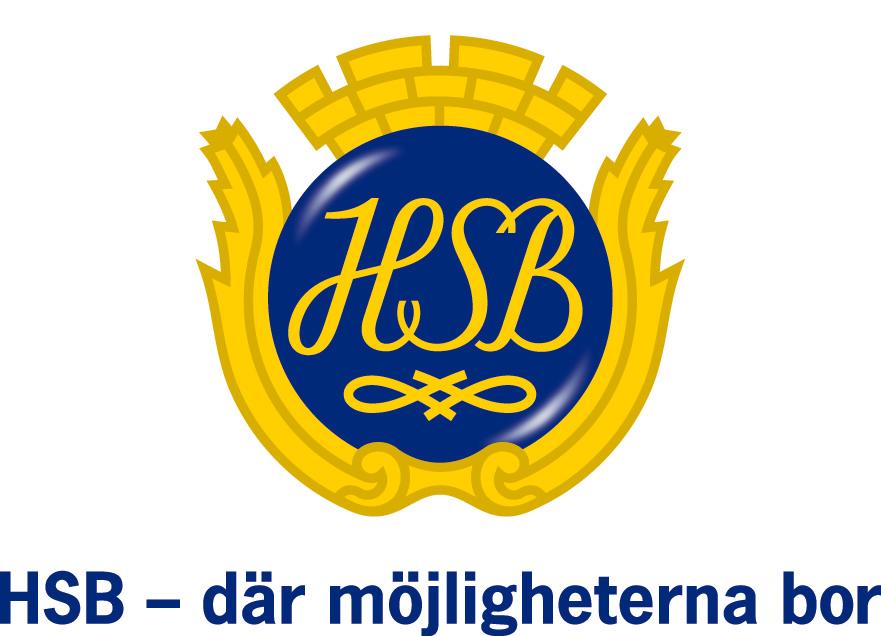 